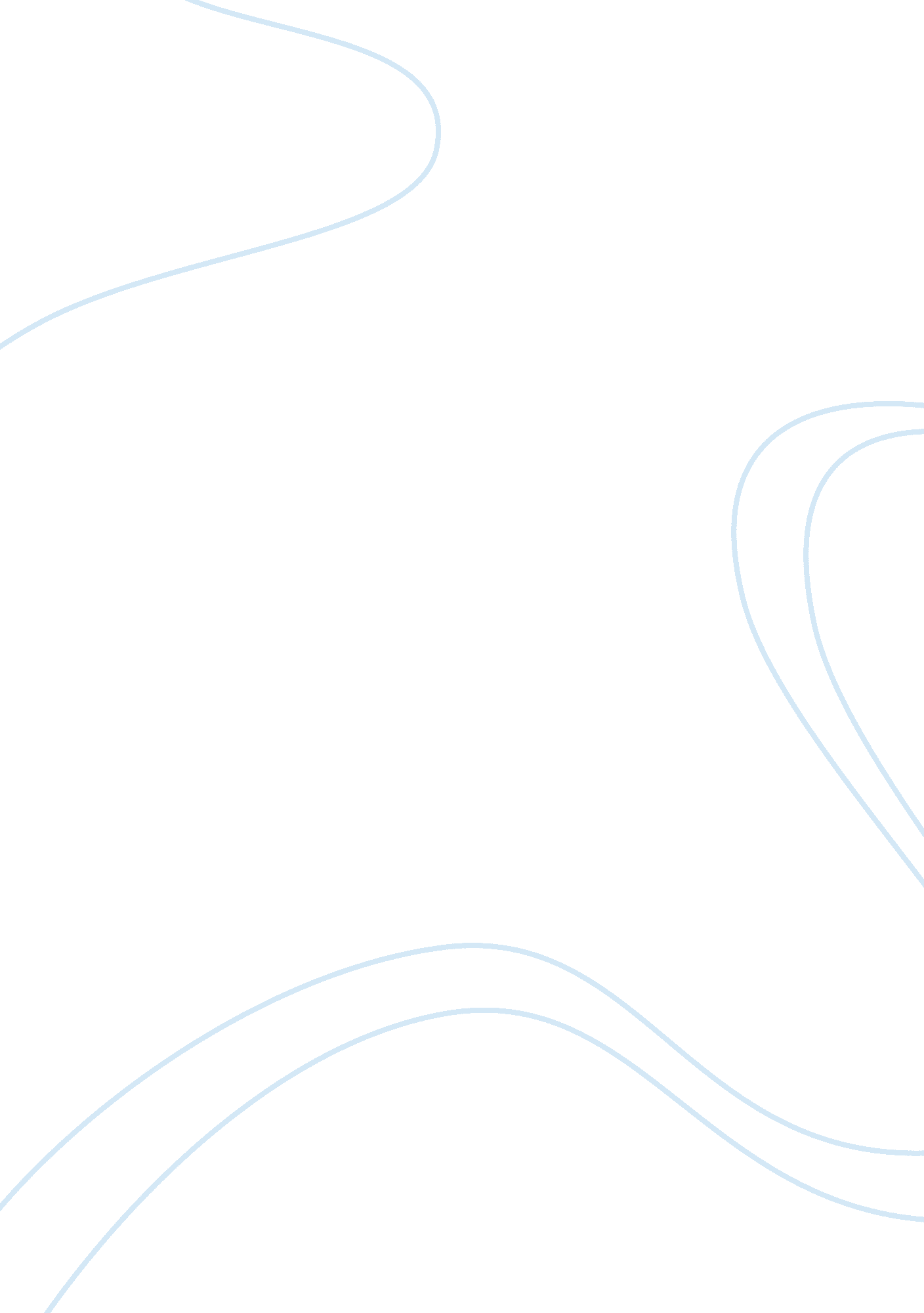 Museum critiqueLiterature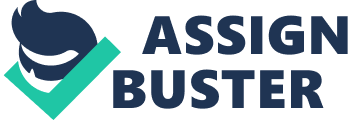 MUSEUM CRITIQUE Museum Critique  Word Count: 250 This painting is from the Huntsville Museum of Art. The painting in question is that of a woman sitting at a table wearing a blue blazer with a white top, brown gloves and a dark-colored hat—with a white fox fur that graces her neck. The painting was hung in the Sellars Collection in the museum. The title of the work is “ The White Fox,” and it was painted by artist Jeanie Mottet. The medium (the type of paint used) was oil. Its support (what it was painted on) is canvas. Its approximate size is 2. 66 ft X 2. 16 ft. The main element in the art is value. The values of the colors in the picture, save for the white fox fur, are very dark. That is the most striking element about the whole piece. The main principle of design is an asymmetrical balance, balance being the key factor—which is also known as informal balance, the fulcrum of the painting showing at the woman’s gloves. This is a very visually interesting piece of work. What seems to be the intent of the artist is to focus upon the woman’s hands, folded politely. Meanwhile, her white fox fur denotes a lavish lifestyle, which perhaps conflicts with her true nature. Many interpretations could be made about this painting, but the bottom line is that the artist, Ms. Mottet, did an excellent job in portraying this young woman. Overall, the painting was very pleasing and hopefully will bring much joy to others. 